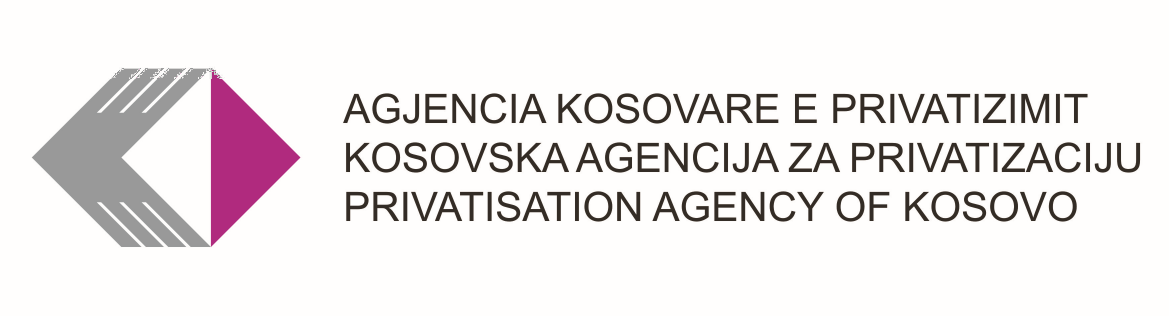 NJOFTIM PËR KANDIDATET E SUKSESSHËMPas përfundimit të procedurës së rekrutimit Agjencia Kosovare e Privatizimit (AKP) bënë njoftimin për kandidatet e suksesshëm të rekomanduar për emërim nga Komisioni Përzgjedhës i Shërbimit Civil (KPSHC) të AKP-së dhe të miratuar nga Drejtori Menaxhues, për pozitën:Ofrues i Shërbimeve - Ekipi mbështetës i TI-së (për çeshtje të proceseve që ndërlidhen me likuidimin) (Nr: ref. 277a/2022)Emri dhe Mbiemri i kandidateve të suksesshëm: Fatlind Thaqi						Totali i Pikëve të fituara: 85Liburn Ajdini						Totali i Pikëve të fituara: 85Lirim Rexhepi						Totali i Pikëve të fituara: 95Me respekt,Autoriteti i Likuidimit	04 Mars 2022